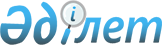 Қазақстан Республикасы Үкiметiнің резервiнен қаражат бөлу туралыҚазақстан Республикасы Үкіметінің 2003 жылғы 26 маусымдағы N 612 қаулысы      "2003 жылға арналған республикалық бюджет туралы" Қазақстан Республикасының 2002 жылғы 12 желтоқсандағы Заңына  және "Қазақстан Республикасының Үкiметi резервiнiң қаражатын пайдаланудың тәртiбiн бекiту туралы" Қазақстан Республикасы Үкiметiнiң 1999 жылғы 18 қыркүйектегi N 1408 қаулысына  сәйкес әрi материалдық және моральдық залалды өтеу туралы азаматтық сот iсiн жүргiзу тәртiбiмен шығарылған сот шешiмдерiн орындау үшiн Қазақстан Республикасының Үкiметi қаулы етеді: 

      1. Қосымшаға сәйкес сот шешiмдерiн орындау үшiн Қазақстан Республикасының Әдiлет министрлiгiне 2003 жылға арналған республикалық бюджетте көзделген Қазақстан Республикасы Үкiметiнiң, орталық мемлекеттiк органдар мен олардың аумақтық бөлiмшелерiнiң сот шешiмдерi бойынша мiндеттемелерiн өтеуге арналған Қазақстан Республикасы Үкiметiнiң резервiнен 7 697 212, 05 теңге (жетi миллион алты жүз тоқсан жетi мың екi жүз он екi теңге бес тиын) бөлiнсiн. 

      2. Қазақстан Республикасының Қаржы министрлiгi бөлiнген қаражаттың мақсатты пайдаланылуын бақылауды жүзеге асырсын. 

      3. Осы қаулы қол қойылған күнiнен бастап күшiне енедi.       Қазақстан Республикасының 

      Премьер-Министрі 

Қазақстан Республикасы  

Yкiметiнiң        

2003 жылғы 26 маусымдағы 

N 612 қаулысына     

қосымша          Азаматтық iстер бойынша орындалуға тиiстi 

 сот шешiмдерiнің тiзбесi ----------------------------------------------------------------- 

Р/с!  Сот органының    ! Талапкердің !Мемлекеттік !Мемлекеттік 

 N !  атауы мен сот    !    Т.А.Ә.   !бажды       !баж 

   ! шешiмiнің шыққан  !             !шегергендегі!(теңге) 

   !      күні         !             !сома (теңге)! 

----------------------------------------------------------------- 

 1 !         2         !      3      !      4     !      5 

----------------------------------------------------------------- 

1   Семей қалалық        Жарикова Н.А.   100 000        888 

    сотының 

    2001 ж. 15.08. 

    шешiмi. 

    Шығыс Қазақстан 

    облыстық соты 

    қадағалау 

    алқасының 2002 ж. 

    07.02. қаулысы 2   Солтүстiк Қазақстан  Нұрғалиев К.Х.  120 000         - 

    облысы Петропавл 

    қалалық сотының 

    2001 ж. 12.09. 

    шешiмi 3   Солтүстiк Қазақстан  Лободрыга М.Д.  168 334         - 

    облысы Петропавл 

    қалалық сотының 

    2001 ж. 27.11. 

    шешiмi 4   Солтүстiк Қазақстан  Есқұлова М.Д.    22 680         - 

    облыстық сотының 

    2002 ж. 01.02. 

    қаулысы 5   Солтүстiк Қазақстан  Тәжібаев К.М.   103 200         - 

    облыстық сотының 

    2002 ж. 25.06. 

    қаулысы 6   Алматы қаласы        Дремин А.А.     724 831         - 

    Алмалы аудандық 

    сотының 2000 ж. 

    21.07. шешiмi. 

    Алматы қаласы 

    Әуезов аудандық 

    сотының 2002 ж. 

    07.05. қаулысы 7   Өскемен қалалық      Адамов М.К.    3 087 500        - 

    сотының 2001 ж. 

    18.09. шешiмi 8   Өскемен қалалық      Трофимов Н.Ф.    71 775         - 

    сотының 2000 ж. 

    18.09. шешiмi. 

    Шығыс Қазақстан 

    облыстық соты 

    азаматтық iстер 

    жөнiндегі сот 

    алқасының 

    2000 ж. 30.10. 

    ұйғарымы. 

    Өскемен қалалық 

    сотының 2001 ж. 

    10.08. ұйғарымы 9   Петропавл қалалық     "Алком" ЖШС     378 000        - 

    сотының 2001 ж. 

    17.08. шешiмi 10  Петропавл қалалық     Усольцев С.Н.   600 084        - 

    сотының 2002 ж. 

    19.04. шешiмi 11  Қызылорда қалалық     Ерекешов О.     155 859        - 

    сотының 2000 ж. 

    18.07. шешiмi 12  Петропавл қалалық     Сағиев А.Н.     564 845,05     - 

    сотының 1999 ж. 

    03.09. шешiмi 13  Алматы облысы         Чудабаев Н.А.   534 336        - 

    Талдықорған 

    қалалық сотының 

    2002 ж. 25.01. 

    шешiмi 14  Петропавл қалалық     "Әл-Фараби"     100 000        - 

    сотының 2001 ж.       ЖШС 

    05.05. шешiмi         Жандағұлов Б.А. 15  Солтүстiк Қазақстан   Резник С.А.     314 880        - 

    облысы Мамлют 

    аудандық сотының 

    2002 ж. 16.09. 

    шешiмi 16  Қызылорда облыстық    Камалатдин А.   150 000        - 

    сотының 2002 ж. 

    27.02. қаулысы 17  Қызылорда облыстық    Исаев А.        500 000        - 

    сотының 2002 ж. 

    25.07. қаулысы 

----------------------------------------------------------------- 

Жиыны                                   7 696 324,05    888 

----------------------------------------------------------------- 

Жалпы сомасы                                   7 697 212,05 

----------------------------------------------------------------- 
					© 2012. Қазақстан Республикасы Әділет министрлігінің «Қазақстан Республикасының Заңнама және құқықтық ақпарат институты» ШЖҚ РМК
				